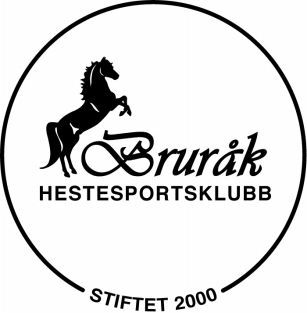                                                                   STYREMØTE  06.2018                                                                   Møtetidspunkt: 11.juni kl. 18.30 					           Møtested: Gamlekroa, Bruråk GårdTil stede: Anne Cathrine Menne, Bitte Grøtte, Jan Letnes, Svein Puntervold , Bjørnar Hernes, Kristin Bjørseth Forfall: Nina Meland, Bjørn Åge Berntsen, Jenny Stange Johansen, Alise Norvik, Julie Leonardsen 34/18  Gjennomgang av møtereferat 04/18 Saker som ikke er ferdig/under arbeid:Gjestebokser på baksiden av ridehallen (Jan)Drenering lille utebanen (Alle)Store utebanen, graving av kabel til strøm/lyd og nett (Alle)Tak over bommene ved enden av lillehallen (Alle)«Hus» til møkkacontainer (Bitte/Jan)Hindervogn (Jan)Kjøreplan for opprigging til stevner (Kine)Sanitet – skriftlig plan for skadehåndtering (mennesker og dyr). Skal henge synlig på stevneplassen. (Bjørnar)Følge opp Paraidrett (NIF) (Julie)Purre innsending nye områdeavtaler (Kine)Lage langsiktig vedlikeholdsplan (Alle)Arbeidsutvalg for sport ( felles for sprang og dressurutvalgene) Finne kandidater (Kristin/Bjørnar)Fellesmøte for alle utvalg (Kine)Langsiktig plan for idretten – strategi for satsning fremover (Alle)Trenermøte (Sprang/Dressurutvalgene)35/18 Gjennomgang av møtereferat 05/18Planen for dugnadsarbeid har fungert bra, med egen ansvarlig pr. gruppe. Masse flott arbeid er utført!Nybua/Kiosken: Straks ferdig. Vann/strøm ikke innlagt, men kan brukes som salgsbod under RM.Utebanen: Lite folk har stilt opp, gjenstår å flytte opp nedre rekkverk, og noe beising. Reim rundt banen utestår til etter RM.Sekretariat ute: Straks ferdig, mangler maling av vinduer utvendig.Lillehallen: ?Gjestestallen: Fremste del er vasket og klargjort. Bakerste del utestår til etter RM.Vanningsanlegg: Vanskelig å få kontakt med leverandør, mangler deler. Må utestå til etter RM. Dyser utbanene ikke montert.Uteområder: Gress må gåes over før RMMaling: Gjenstår noe på nykiosken og vinduer på sekretariatet, og flekking av gjerde store utebanen.36/18 ØkonomiSvein P. gjennomgikk økonomisk status. Vi har brukt mye på rep. av traktor, baner og div. innkjøp. Penger må brukes med forsiktighet fremover. 37/18 DugnadFlere i styret fortsatte på sine dugnadsprosjekter.